KOCKICE- sortiranje prema bojiZa ovu vježbu potrebne su vam kockice različitih boja i plastične čaše. Na svaku čašu možete zalijepiti papirić jedne boje ili još bolje ako imate čaše u boji.Neka učenik prema boji stavlja kockice u čaše.Ako želite možete istresti kockice iz jedne čaše i prebrojiti koliko je unutra bilo kockica.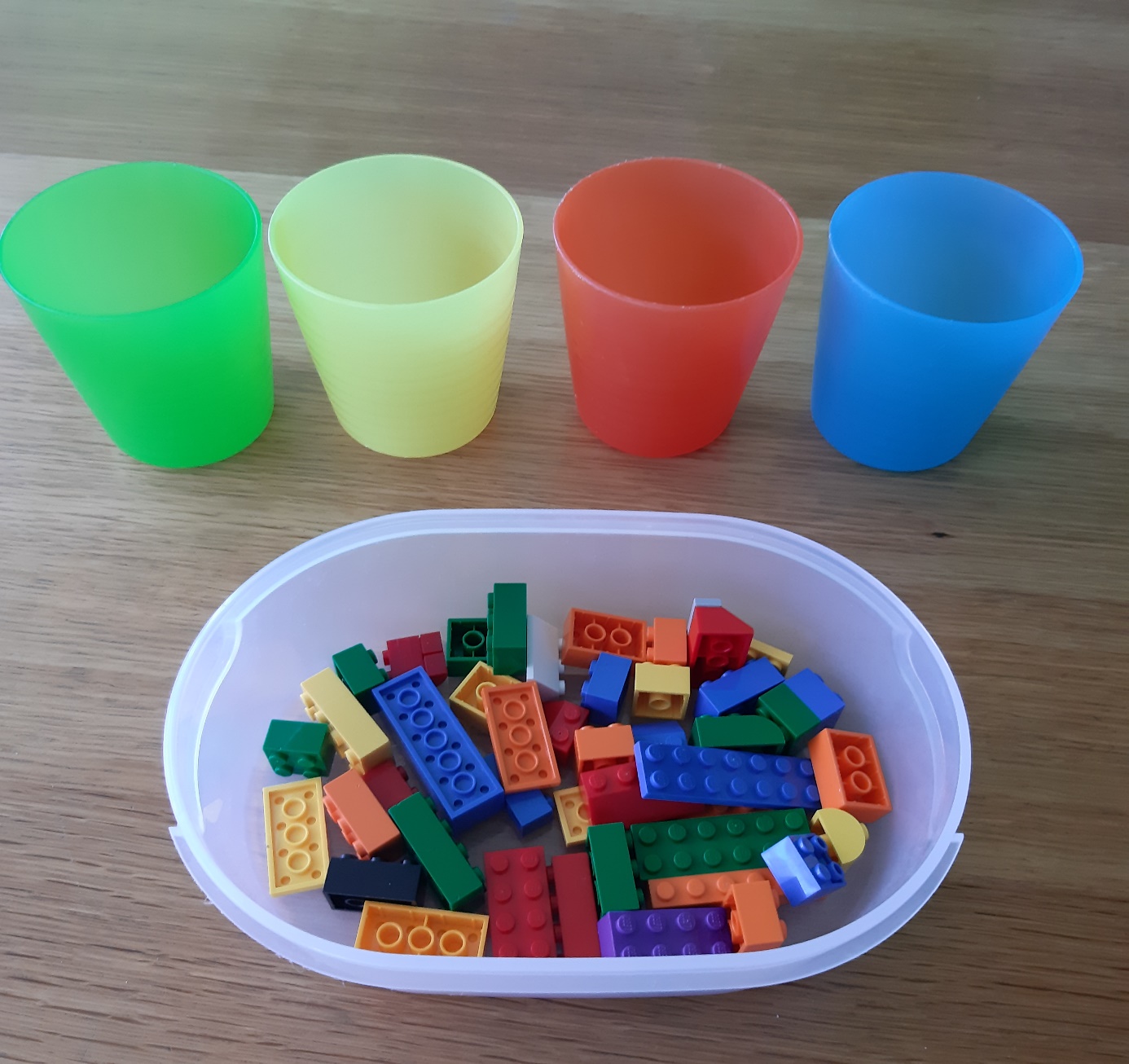 